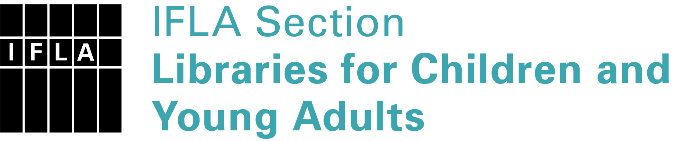 
Sister Libraries for Children & Young Adults’ Reading
Registration formTimestamp30/10/2019 11:28:03Name of participating institutionNazarbayev Intellectual School of Physics and Mathematics in KostanayType of the library or institutionSchool libraryName of contact personAnara AbishevaEmail of contact personAbisheva_A@ksr.nis.edu.kz CountryKazakhstanOther contact detailshttps://www.facebook.com/Library-NIS-Kostanay-354709544729559/?eid=ARDEEvXJNQsImjcRQoL_6n0bcuqLWgEw0lcVob8NrSiIP_Tn9EVlzm4pcDaEF1QKy84aTRgfIinMZGR6 Languages spoken by the staffEnglish, Russian, Kazakh, KoreanLanguages spoken and read by the children/young adult patronsEnglish, Russian, KazakhNumber of staff in the children and young adults section including employees and volunteers2-5Current library programs for children and young adults"100 books is the program during which students needs to read 100 book in 5 years. Starting from grade 7 till the grade 12. According to that project students have 1 reading day every week. Memoro - project about peoples who made history of our country. For example, people who participated in the Second World war."Countries preferred for partnershipDoes not matterReasons for wanting a Sister Library partnershipProfessional exchange of ideas and experiences, Improving language skills (staff or patrons), Communication, networkingAnything else you'd like to say